О внесении изменений в постановление администрации Шумерлинского муниципального округа от 18.03.2022    № 153 «Об утверждении муниципальной программы Шумерлинского муниципального округа «Развитие сельского хозяйства и регулирование рынка сельскохозяйственной продукции, сырья и продовольствия»»В соответствии с решением Собрания депутатов Шумерлинского муниципального округа Чувашской Республики от 28.04.2023 № 23/2 «О внесении изменений в решение Собрания депутатов Шумерлинского муниципального округа Чувашской Республики от 09.12.2022 № 19/2 «О бюджете Шумерлинского муниципального округа Чувашской Республики на 2023 год и на плановый период 2024 и 2025 годов»»администрация Шумерлинского муниципального округа  п о с т а н о в л я е т:1. Внести в муниципальную программу Шумерлинского муниципального округа «Развитие сельского хозяйства и регулирование рынка сельскохозяйственной продукции, сырья и продовольствия», утвержденную постановлением администрации Шумерлинского муниципального округа от 18.03.2022 № 153 (далее – Муниципальная программа), следующие изменения:1.1 в Паспорте Муниципальной программы позицию «Объемы финансирования муниципальной программы с разбивкой по годам реализации» изложить в следующей редакции:1.2. раздел III. Муниципальной программы изложить в следующей редакции: «Раздел III. Обоснование объема финансовых ресурсов,необходимых для реализации Муниципальной программы(с расшифровкой по источникам финансирования, по этапам и годамреализации Муниципальной программы) Расходы Муниципальной программы формируются за счет средств федерального бюджета, республиканского бюджета Чувашской Республики, бюджета Шумерлинского муниципального округа. Прогнозируемый объем финансирования муниципальной программы в 2022 - 2035 годах составляет 5545,2 тыс. рублей, в том числе:в 2022 году – 2298,4 тыс. рублей;в 2023 году – 522,2 тыс. рублей;в 2024 году – 303,8 тыс. рублей;в 2025 году – 338,4 тыс. рублей;в 2026 - 2030 годах – 1 035,8 тыс. рублей;в 2031 - 2035 годах – 1 046,6 тыс. рублей;из них средства:федерального бюджета– 239,7 тыс. рублей (4,3 процента), в том числе:в 2022 году – 137,4 тыс. рублей;в 2023 году – 3,6 тыс. рублей;в 2024 году – 27,3 тыс. рублей;в 2025 году – 71,4 тыс. рублей;в 2026 - 2030 годах – 0,0 тыс. рублей;в 2031 - 2035 годах – 0,0 тыс. рублей;республиканского бюджета Чувашской Республики – 5063,4 тыс. рублей (91,3 процент), в том числе:в 2022 году – 1983,9 тыс. рублей;в 2023 году – 501,1 тыс. рублей;в 2024 году – 270,7 тыс. рублей;в 2025 году – 252,2 тыс. рублей;в 2026 - 2030 годах – 1 026,5 тыс. рублей;в 2031 - 2035 годах – 1 029,0 тыс. рублей;бюджета Шумерлинского муниципального округа – 242,1 тыс. рублей (4,4 процента), в том числе:в 2022 году – 177,1 тыс. рублей;в 2023 году – 17,5 тыс. рублей;в 2024 году – 5,8 тыс. рублей;в 2025 году – 14,8 тыс. рублей;в 2026 - 2030 годах – 9,3 тыс. рублей;в 2031 - 2035 годах – 17,6 тыс. рублей.Объемы финансирования мероприятий муниципальной программы подлежат ежегодному уточнению исходя из возможностей бюджетов всех уровней.Финансирование Муниципальной программы во временном разрезе отражено в табл. 1.Таблица 1Финансирование Муниципальной программы в 2022–2035 годах(тыс. рублей)Ресурсное обеспечение и прогнозная (справочная) оценка расходов за счет всех источников финансирования реализации Муниципальной программы приведены в приложении № 2 к настоящей Муниципальной программе.»;1.3. приложение № 2 к Муниципальной программе изложить в новой редакции в соответствии с приложением № 1 к настоящему постановлению;1.4. в приложении № 5 к Муниципальной программе:в паспорте подпрограммы «Развитие отраслей агропромышленного комплекса» Муниципальной программы позицию «Объемы финансирования подпрограммы с разбивкой по годам реализации» изложить в следующей редакции:1.5. раздел IV подпрограммы «Развитие отраслей агропромышленного комплекса» Муниципальной программы изложить в следующей редакции: «Раздел IV. Обоснование объема финансовых ресурсов, необходимыхдля реализации подпрограммы (с расшифровкой по источникамфинансирования, по этапам и годам реализации подпрограммы)Расходы подпрограммы формируются за счет средств федерального бюджета, средств республиканского бюджета Чувашской Республики, бюджета Шумерлинского муниципального округа и внебюджетных источников.Прогнозируемые объемы бюджетных ассигнований на реализацию мероприятий подпрограммы в 2022–2035 годах составляют 2361,9 тыс. рублей, в том числе:в 2022 году – 1844,7 тыс. рублей;в 2023 году – 264,1 тыс. рублей;в 2024 году – 21,4 тыс. рублей;в 2025 году – 0,0 тыс. рублей;в 2026–2030 годах – 111,6 тыс. рублей;в 2031–2035 годах – 120,1 тыс. рублей;из них средства:федерального бюджета – 34,5 тыс. рублей, в том числе:в 2022 году – 34,5 тыс. рублей;в 2023 году – 0 тыс. рублей;в 2024 году – 0 тыс. рублей;в 2025 году – 0 тыс. рублей;в 2026–2030 годах – 0 тыс. рублей;в 2031–2035 годах – 0 тыс. рублей;республиканского бюджета Чувашской Республики – 2244,5 тыс. рублей в том числе:в 2022 году – 1768,5 тыс. рублей;в 2023 году – 250,9 тыс. рублей;в 2024 году – 20,3 тыс. рублей;в 2025 году – 0,0 тыс. рублей;в 2026–2030 годах – 102,3 тыс. рублей;в 2031–2035 годах – 102,5 тыс. рублей;бюджета Шумерлинского муниципального округа –82,9 тыс. рублей, в том числе:в 2022 году – 41,7 тыс. рублей;в 2023 году – 13,2 тыс. рублей;в 2024 году –1,1 тыс. рублей;в 2025 году – 0,0 тыс. рублей;в 2026–2030 годах – 9,3 тыс. рублей;в 2031–2035 годах – 17,6 тыс. рублейОбъемы финансирования подпрограммы подлежат ежегодному уточнению исходя из реальных возможностей бюджетов всех уровней.Ресурсное обеспечение реализации подпрограммы за счет всех источников финансирования приведено в приложении к настоящей подпрограмме.»;1.6. приложение № 1 к подпрограмме «Развитие отраслей агропромышленного комплекса» Муниципальной программы изложить в новой редакции в соответствии с приложением № 2 к настоящему постановлению;1.7. в приложении № 7 к Муниципальной программе:в паспорте подпрограммы «Развитие мелиорации земель сельскохозяйственного назначения» Муниципальной программы позицию «Объемы финансирования подпрограммы с разбивкой по годам реализации» изложить в следующей редакции:Ожидаемый результат реализации подпрограммы к 2036 году объем производства сельскохозяйственной продукции на площадях, введенных за счет реализации мероприятий подпрограммы.»;1.8 раздел IV подпрограммы «Развитие мелиорации земель сельскохозяйственного назначения» Муниципальной программы изложить в следующей редакции:«Раздел IV. Обоснование объема финансовых ресурсов, необходимых для реализации подпрограммы (с расшифровкой по источникам финансирования, по этапам и годам реализации подпрограммы)Расходы подпрограммы формируются за счет средств федерального бюджета, республиканского бюджета Чувашской Республики, бюджета Шумерлинского муниципального округа и внебюджетных источников.Прогнозируемые объемы бюджетных ассигнований на реализацию мероприятий подпрограммы в 2022 - 2035 годах составляют 235,9 тыс. рублей.На 1 этапе (2022 - 2025 годы) объем финансирования подпрограммы составляет 232,9 тыс. рублей.На 2 этапе (2026 - 2030 годы) объем финансирования подпрограммы составляет 1,4 тыс. рублей.На 3 этапе (2031 - 2035 годы) объем финансирования подпрограммы составляет 1,5 тыс. рублей.Объемы финансирования подпрограммы подлежат ежегодному уточнению исходя из реальных возможностей бюджетов всех уровней.Ресурсное обеспечение реализации подпрограммы за счет всех источников финансирования приведено в приложении к настоящей подпрограмме.»;1.11 приложение № 1 к подпрограмме «Развитие мелиорации земель сельскохозяйственного назначения» Муниципальной программы изложить в новой редакции в соответствии с приложением № 3 к настоящему постановлению.2. Настоящее постановление вступает в силу после его официального опубликования в периодическом печатном издании «Вестник Шумерлинского муниципального округа» и подлежит размещению на официальном сайте Шумерлинского муниципального округа в информационно-телекоммуникационной сети «Интернет».Глава Шумерлинского муниципального округаЧувашской Республики                                                                                          Л.Г. РафиновПриложение № 1 к постановлению администрации Шумерлинского муниципального округа                                                                         от     ___.2023 № __   «Приложение № 2 к Муниципальной программе Шумерлинского муниципального округа «Развитие сельского хозяйства и регулирование рынка сельскохозяйственной продукции, сырья и продовольствия»Ресурсное обеспечениеи прогнозная (справочная) оценка расходов за счет всех источников финансирования реализацииМуниципальной программы Шумерлинского муниципального округа «Развитие сельского хозяйства и регулирование рынкасельскохозяйственной продукции, сырья и продовольствия»Приложение № 2 к постановлению администрации Шумерлинского муниципального округа                                                                         от  18. 07.2023 №  Приложение №1к подпрограмме «Развитие отраслей агропромышленного комплекса» Муниципальной программы Шумерлинского муниципального округа «Развитие сельского  хозяйства и регулирование рынка сельскохозяйственной продукции, сырья и  продовольствия Шумерлинского муниципального округа»Ресурсное обеспечениереализации подпрограммы «Развитие отраслей агропромышленного комплекса» Муниципальной программыШумерлинского муниципального округа «Развитие сельского хозяйства и регулирование рынка сельскохозяйственной продукции,сырья и продовольствия Шумерлинского муниципального округа»Приложение № 3к постановлению администрации Шумерлинского муниципального округа                                                                         от 18.07.2023 № 511  «Приложение к подпрограмме "Развитие мелиорации земель сельскохозяйственного назначения" муниципальной программы Шумерлинского муниципального округа Чувашской Республики"Развитие сельского хозяйства и регулирование рынка сельскохозяйственнойпродукции, сырья и продовольствия"РЕСУРСНОЕ ОБЕСПЕЧЕНИЕРЕАЛИЗАЦИИ ПОДПРОГРАММЫ "РАЗВИТИЕ МЕЛИОРАЦИИ ЗЕМЕЛЬСЕЛЬСКОХОЗЯЙСТВЕННОГО НАЗНАЧЕНИЯ"МУНИЦИПАЛЬНОЙ ПРОГРАММЫ ШУМЕРЛИНСКОГО МУНИЦИПАЛЬНОГО ОКРУГА ЧУВАШСКОЙ РЕСПУБЛИКИ "РАЗВИТИЕ СЕЛЬСКОГО ХОЗЯЙСТВА И РЕГУЛИРОВАНИЕ РЫНКА СЕЛЬСКОХОЗЯЙСТВЕННОЙ ПРОДУКЦИИ, СЫРЬЯИ ПРОДОВОЛЬСТВИЯ"ЧĂВАШ  РЕСПУБЛИКИ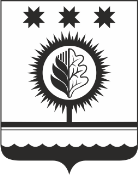 ЧУВАШСКАЯ РЕСПУБЛИКАÇĚМĚРЛЕ МУНИЦИПАЛЛĂОКРУГĔН АДМИНИСТРАЦИЙĚЙЫШĂНУ18.07.2023  № Çěмěрле хулиАДМИНИСТРАЦИЯШУМЕРЛИНСКОГО МУНИЦИПАЛЬНОГО ОКРУГА ПОСТАНОВЛЕНИЕ18.07.2023 №   г. Шумерля«Объемы финансирования муниципальной программы с разбивкой по годам реализациипрогнозируемый объем финансирования муниципальной программы в 2022 - 2035 годах составляет 5545,2 тыс. рублей, в том числе:в 2022 году – 2298,4 тыс. рублей;в 2023 году – 522,2 тыс. рублей;в 2024 году – 303,8 тыс. рублей;в 2025 году – 338,4 тыс. рублей;в 2026 - 2030 годах – 1 035,8 тыс. рублей;в 2031 - 2035 годах – 1 046,6 тыс. рублей;из них средства:федерального бюджета– 239,7 тыс. рублей (4,3 процента), в том числе:в 2022 году – 137,4 тыс. рублей;в 2023 году – 3,6 тыс. рублей;в 2024 году – 27,3 тыс. рублей;в 2025 году – 71,4 тыс. рублей;в 2026 - 2030 годах – 0,0 тыс. рублей;в 2031 - 2035 годах – 0,0 тыс. рублей;республиканского бюджета Чувашской Республики – 5063,4 тыс. рублей (91,3 процент), в том числе:в 2022 году – 1983,9 тыс. рублей;в 2023 году – 501,1 тыс. рублей;в 2024 году – 270,7 тыс. рублей;в 2025 году – 252,2 тыс. рублей;в 2026 - 2030 годах – 1 026,5 тыс. рублей;в 2031 - 2035 годах – 1 029,0 тыс. рублей;бюджета Шумерлинского муниципального округа – 242,1 тыс. рублей (4,4 процента), в том числе:в 2022 году – 177,1 тыс. рублей;в 2023 году – 17,5 тыс. рублей;в 2024 году – 5,8 тыс. рублей;в 2025 году – 14,8 тыс. рублей;в 2026 - 2030 годах – 9,3 тыс. рублей;в 2031 - 2035 годах – 17,6 тыс. рублей.Объемы финансирования мероприятий муниципальной программы подлежат ежегодному уточнению исходя из возможностей бюджетов всех уровнейВсегоВ том числеВ том числеВ том числеВ том числеВ том числеВ том числеВсего2022 г.2023 г.2024 г.2025 г.2026–2030 гг.2031–
2035  гг.Всего5445,22298,4522,2303,8338,41035,81046,6в том числе за счет средств:федерального бюджета239,7137,43,627,371,400республиканского бюджета Чувашской Республики5063,41983,9501,1270,7252,21026,51029,0бюджета Шумерлинского муниципального округа242,1177,117,55,814,89,317,6«Объемы финансирования подпрограммы с разбивкой по годам реализации–прогнозируемые объемы бюджетных ассигнований на реализацию мероприятий подпрограммы в 2022–2035 годах составляют 2361,9 тыс. рублей, в том числе:в 2022 году – 1844,7 тыс. рублей;в 2023 году – 264,1 тыс. рублей;в 2024 году – 21,4 тыс. рублей;в 2025 году – 0,0 тыс. рублей;в 2026–2030 годах – 111,6 тыс. рублей;в 2031–2035 годах – 120,1 тыс. рублей;из них средства:федерального бюджета – 34,5 тыс. рублей, в том числе:в 2022 году – 34,5 тыс. рублей;в 2023 году – 0 тыс. рублей;в 2024 году – 0 тыс. рублей;в 2025 году – 0 тыс. рублей;в 2026–2030 годах – 0 тыс. рублей;в 2031–2035 годах – 0 тыс. рублей;республиканского бюджета Чувашской Республики – 2244,5 тыс. рублей в том числе:в 2022 году – 1768,5 тыс. рублей;в 2023 году – 250,9 тыс. рублей;в 2024 году – 20,3 тыс. рублей;в 2025 году – 0,0 тыс. рублей;в 2026–2030 годах – 102,3 тыс. рублей;в 2031–2035 годах – 102,5 тыс. рублей;бюджета Шумерлинского муниципального округа –82,9 тыс. рублей, в том числе:в 2022 году – 41,7 тыс. рублей;в 2023 году – 13,2 тыс. рублей;в 2024 году –1,1 тыс. рублей;в 2025 году – 0,0 тыс. рублей;в 2026–2030 годах – 9,3 тыс. рублей;в 2031–2035 годах – 17,6 тыс. рублей«Объемы финансирования подпрограммы с разбивкой по годам реализациипрогнозируемые объемы бюджетных ассигнований на реализацию мероприятий подпрограммы в 2022 - 2035 годах составляют 235,9 тыс. рублей2022 году – 104,3 тыс. руб.2023 году – 8,0 тыс. руб.2024 году – 32,3 тыс. руб.2025 году – 88,3 тыс. рублей;в 2026–2030 годах – 1,4 тыс. рублей;в 2031–2035 годах – 1,5 тыс. рублей;из них средства:федерального бюджета – 205,2 тыс. рублей, в том числе:в 2022 году – 102,9 тыс. рублей;в 2023 году – 3,6 тыс. рублей;в 2024 году – 27,3 тыс. рублей;в 2025 году – 71,4 тыс. рублей;в 2026–2030 годах – 0 тыс. рублей;в 2031–2035 годах – 0 тыс. рублей;республиканского бюджета Чувашской Республики– 6,4 тыс. рублей в том числе:в 2022 году – 1,0 тыс. рублей;в 2023 году – 0,1 тыс. рублей;в 2024 году – 0,3 тыс. рублей;в 2025 году – 2,1 тыс. рублей;в 2026–2030 годах – 1,4 тыс. рублей;в 2031–2035 годах – 1,5 тыс. рублей;бюджета Шумерлинского муниципального округа – 24,2 тыс. рублей, в том числе:в 2022 году – 0,4 тыс. рублей;в 2023 году – 4,3 тыс. рублей;в 2024 году –4,7 тыс. рублей;в 2025 году – 14,8 тыс. рублей;в 2026–2030 годах – 0,0 тыс. рублей;в 2031–2035 годах – 0,0 тыс. рублейСтатусНаименование Муниципальной программы Шумерлинского муниципального округа (подпрограммы Муниципальной программы Шумерлинского муниципального округа, основного мероприятияКод бюджетной классификацииКод бюджетной классификацииИсточники финансированияРасходы по годам, тыс. рублейРасходы по годам, тыс. рублейРасходы по годам, тыс. рублейРасходы по годам, тыс. рублейРасходы по годам, тыс. рублейСтатусНаименование Муниципальной программы Шумерлинского муниципального округа (подпрограммы Муниципальной программы Шумерлинского муниципального округа, основного мероприятияглавный распорядитель бюджетных средствцелевая статья расходовИсточники финансирования202220222023202420252026–20302026–20302026–20302031–20352031–203512345991011121313131414Муниципальная программа Шумерлинского муниципального округа«Развитие сельского хозяйства и регулирование рынка сельскохозяйственной продукции, сырья и продовольствия Шумерлинского муниципального округа»  994,903 Ц900000000всего2298,42298,4522,2303,8338,41035,81035,81035,81046,61046,6Муниципальная программа Шумерлинского муниципального округа«Развитие сельского хозяйства и регулирование рынка сельскохозяйственной продукции, сырья и продовольствия Шумерлинского муниципального округа»  994,903 Ц900000000федеральный бюджет137,4137,43,627,371,400000Муниципальная программа Шумерлинского муниципального округа«Развитие сельского хозяйства и регулирование рынка сельскохозяйственной продукции, сырья и продовольствия Шумерлинского муниципального округа» 994,903Ц900000000республиканский бюджет Чувашской Республики1983,91983,9501,1270,7252,21026,51026,51026,51029,01029,0Муниципальная программа Шумерлинского муниципального округа«Развитие сельского хозяйства и регулирование рынка сельскохозяйственной продукции, сырья и продовольствия Шумерлинского муниципального округа» 994,903Ц900000000бюджет Шумерлинского муниципального округа177,1177,117,55,814,89,39,39,317,617,6Подпрограмма«Развитие отраслей агропромышленного комплекса»994,903Ц9И0000000всего1844,71844,7264,121,40,0111,6111,6111,6120,1120,1Подпрограмма«Развитие отраслей агропромышленного комплекса» 903 Ц9И0000000федеральный бюджет34,534,50,00,00,00,00,00,00,00,0Подпрограмма«Развитие отраслей агропромышленного комплекса»994,903Ц9И0000000республиканский бюджет Чувашской Республики1768,51768,5250,920,30,0102,3102,3102,3102,5102,5Подпрограмма«Развитие отраслей агропромышленного комплекса»994,903Ц9И0000000бюджет Шумерлинского муниципального округа41,741,713,21,10,09,39,39,317,617,6Основное мероприятие 1Поддержка подотраслей растениеводства x Ц9И0300000 всего0,00,00,00,00,00,00,00,00,00,0Основное мероприятие 1Поддержка подотраслей растениеводстваxxфедеральный бюджет0,00,00,00,00,00,00,00,00,00,0Основное мероприятие 1Поддержка подотраслей растениеводстваxxреспубликанский бюджет Чувашской Республики0,00,00,00,00,00,00,00,00,00,0Основное мероприятие 1Поддержка подотраслей растениеводстваxxбюджет Шумерлинского муниципального округа0,00,00,00,00,00,00,00,00,00,0Основное мероприятие 2Борьба с распространением борщевика Сосновского994Ц9И0900000 всего68,168,1264,121,40,0111,6111,6111,6120,1120,1Основное мероприятие 2Борьба с распространением борщевика Сосновскогоxxфедеральный бюджет0,00,00,00,00,00,00,00,00,00,0Основное мероприятие 2Борьба с распространением борщевика Сосновского994Ц9И0900000 республиканский бюджет Чувашской Республики34,334,3250,920,30,0102,3102,3102,3102,5102,5Основное мероприятие 2Борьба с распространением борщевика Сосновского994Ц9И0900000 бюджет Шумерлинского муниципального округа33,833,813,21,10,09,39,39,317,617,6Основное мероприятие 3Поддержка подотраслей животноводства x Ц9И0400000 всего0,00,00,00,00,00,00,00,00,00,0Основное мероприятие 3Поддержка подотраслей животноводстваxxфедеральный бюджет0,00,00,00,00,00,00,00,00,00,0Основное мероприятие 3Поддержка подотраслей животноводстваxxреспубликанский бюджет Чувашской Республики0,00,00,00,00,00,00,00,00,00,0Основное мероприятие 3Поддержка подотраслей животноводстваxxбюджет Шумерлинского муниципального округа0,00,00,00,00,00,00,00,00,00,0Основное мероприятие 4Субсидии на стимулирование развития приоритетных подотраслей агропромышленного комплекса и развитие малых форм хозяйствования903Ц9И0700000всего338,8338,80,00,00,00,00,00,00,00,0Основное мероприятие 4Субсидии на стимулирование развития приоритетных подотраслей агропромышленного комплекса и развитие малых форм хозяйствования903Ц9И0700000федеральный бюджет34,534,50,00,00,00,00,00,00,00,0Основное мероприятие 4Субсидии на стимулирование развития приоритетных подотраслей агропромышленного комплекса и развитие малых форм хозяйствования903Ц9И0700000республиканский бюджет Чувашской Республики300,7300,70,00,00,00,00,00,00,00,0Основное мероприятие 4Субсидии на стимулирование развития приоритетных подотраслей агропромышленного комплекса и развитие малых форм хозяйствованиябюджет Шумерлинского муниципального округа3,63,60,00,00,00,00,00,00,00,0Основное мероприятие 5Поддержка граждан, ведущих личное подсобное хозяйство и применяющих специальный налоговый режим "Налог на профессиональный доход"всего1437,81437,80,00,00,00,00,00,00,00,0Основное мероприятие 5Поддержка граждан, ведущих личное подсобное хозяйство и применяющих специальный налоговый режим "Налог на профессиональный доход"федеральный бюджет000,00,00,00,00,00,00,00,0Основное мероприятие 5Поддержка граждан, ведущих личное подсобное хозяйство и применяющих специальный налоговый режим "Налог на профессиональный доход"903Ц9И1700000республиканский бюджет Чувашской Республики1433,51433,50,00,00,00,00,00,00,00,0Основное мероприятие 5Поддержка граждан, ведущих личное подсобное хозяйство и применяющих специальный налоговый режим "Налог на профессиональный доход"бюджет Шумерлинского муниципального округа4,34,30,00,00,00,00,00,00,00,0Подпрограмма «Развитие ветеринарии» 994 Ц970000000всего349,4349,4250,1250,1250,1922,8922,8922,8925,0925,0Подпрограмма «Развитие ветеринарии»xxфедеральный бюджет0000000000Подпрограмма «Развитие ветеринарии»994Ц970000000республиканский бюджет Чувашской Республики214,4214,4250,1250,1250,1922,8922,8922,8925,0925,0Подпрограмма «Развитие ветеринарии»994 Ц970000000бюджет Шумерлинского муниципального округа135,0135,000000000Основное мероприятие 1Предупреждение и ликвидация болезней животных 994 Ц970100000всего349,4349,4250,1250,1250,1922,8922,8922,8925,0925,0Основное мероприятие 1Предупреждение и ликвидация болезней животныхxxфедеральный бюджет0000000000Основное мероприятие 1Предупреждение и ликвидация болезней животных994Ц970100000республиканский бюджет 214,4214,4250,1250,1250,1922,8922,8922,8925,0925,0Основное мероприятие 1Предупреждение и ликвидация болезней животных994Ц970100000бюджет Шумерлинского муниципального округа135,0135,000000000Подпрограмма «Развитие мелиорации земель сельскохозяйственного назначения 994Ц9Б0000000всего104,3104,38,032,388,31,41,41,41,51,5Подпрограмма «Развитие мелиорации земель сельскохозяйственного назначения 994Ц9Б0000000федеральный бюджет102,9102,93,627,371,40,00,00,00,00,0Подпрограмма «Развитие мелиорации земель сельскохозяйственного назначения 994Ц950000000республиканский бюджет Чувашской Республики1,01,00,10,32,11,41,41,41,51,5Подпрограмма «Развитие мелиорации земель сельскохозяйственного назначения 994Ц9Б0000000бюджет Шумерлинского муниципального округа0,40,44,34,714,80,00,00,00,00,0Основное мероприятие 1Предотвращение выбытия из сельскохозяйственного оборота земель сельскохозяйственного назначения за счет проведения агролесомелиоративных, фитомелиоративных и культуртехнических мероприятийxxвсего0000000000Основное мероприятие 1Предотвращение выбытия из сельскохозяйственного оборота земель сельскохозяйственного назначения за счет проведения агролесомелиоративных, фитомелиоративных и культуртехнических мероприятийxxфедеральный бюджет0000000000Основное мероприятие 1Предотвращение выбытия из сельскохозяйственного оборота земель сельскохозяйственного назначения за счет проведения агролесомелиоративных, фитомелиоративных и культуртехнических мероприятийxxреспубликанский бюджет  Чувашской Республики0000000000Основное мероприятие 1Предотвращение выбытия из сельскохозяйственного оборота земель сельскохозяйственного назначения за счет проведения агролесомелиоративных, фитомелиоративных и культуртехнических мероприятийxxбюджет Шумерлинского муниципального округа0000000000Основное мероприятие 2Подготовка проектов межевания земельных участков и на проведение кадастровых работ994Ц9Б0300000всего104,3104,38,032,388,31,41,41,41,51,5Основное мероприятие 2Подготовка проектов межевания земельных участков и на проведение кадастровых работxxфедеральный бюджет102,9102,93,627,371,40,00,00,00,00,0Основное мероприятие 2Подготовка проектов межевания земельных участков и на проведение кадастровых работ994Ц9Б0300000республиканский бюджет  Чувашской Республики1,01,00,10,32,11,41,41,41,51,5Основное мероприятие 2Подготовка проектов межевания земельных участков и на проведение кадастровых работxxбюджет Шумерлинского муниципального округа0,40,44,34,714,80,00,00,00,0»0,0»СтатусНаименование подпрограммы муниципальной программы Шумерлинского муниципального округа Чувашской Республики (основного мероприятия, мероприятия)Наименование подпрограммы муниципальной программы Шумерлинского муниципального округа Чувашской Республики (основного мероприятия, мероприятия)Задача подпрограммы муниципальной программы  Шумерлинского муниципального округа Чувашской РеспубликиЗадача подпрограммы муниципальной программы  Шумерлинского муниципального округа Чувашской РеспубликиОтветственный исполнитель, соисполнитель, участникиОтветственный исполнитель, соисполнитель, участникиКод бюджетной классификацииКод бюджетной классификацииКод бюджетной классификацииКод бюджетной классификацииКод бюджетной классификацииКод бюджетной классификацииКод бюджетной классификацииКод бюджетной классификацииИсточники финансированияИсточники финансированияИсточники финансирования20222023202420252026 - 20302031 - 2035СтатусНаименование подпрограммы муниципальной программы Шумерлинского муниципального округа Чувашской Республики (основного мероприятия, мероприятия)Наименование подпрограммы муниципальной программы Шумерлинского муниципального округа Чувашской Республики (основного мероприятия, мероприятия)Задача подпрограммы муниципальной программы  Шумерлинского муниципального округа Чувашской РеспубликиЗадача подпрограммы муниципальной программы  Шумерлинского муниципального округа Чувашской РеспубликиОтветственный исполнитель, соисполнитель, участникиОтветственный исполнитель, соисполнитель, участникиглавный распорядитель бюджетных средствглавный распорядитель бюджетных средствраздел, подразделраздел, подразделраздел, подразделцелевая статья расходовгруппа (подгруппа) вида расходовгруппа (подгруппа) вида расходовИсточники финансированияИсточники финансированияИсточники финансирования20222023202420252026 - 20302031 - 2035122334455666788999121314151617Цель: «Создание высокотехнологичного агропромышленного комплекса, обеспечивающего население качественной и экологически чистой продукцией»;Цель: «Создание высокотехнологичного агропромышленного комплекса, обеспечивающего население качественной и экологически чистой продукцией»;Цель: «Создание высокотехнологичного агропромышленного комплекса, обеспечивающего население качественной и экологически чистой продукцией»;Цель: «Создание высокотехнологичного агропромышленного комплекса, обеспечивающего население качественной и экологически чистой продукцией»;Цель: «Создание высокотехнологичного агропромышленного комплекса, обеспечивающего население качественной и экологически чистой продукцией»;Цель: «Создание высокотехнологичного агропромышленного комплекса, обеспечивающего население качественной и экологически чистой продукцией»;Цель: «Создание высокотехнологичного агропромышленного комплекса, обеспечивающего население качественной и экологически чистой продукцией»;Цель: «Создание высокотехнологичного агропромышленного комплекса, обеспечивающего население качественной и экологически чистой продукцией»;Цель: «Создание высокотехнологичного агропромышленного комплекса, обеспечивающего население качественной и экологически чистой продукцией»;Цель: «Создание высокотехнологичного агропромышленного комплекса, обеспечивающего население качественной и экологически чистой продукцией»;Цель: «Создание высокотехнологичного агропромышленного комплекса, обеспечивающего население качественной и экологически чистой продукцией»;Цель: «Создание высокотехнологичного агропромышленного комплекса, обеспечивающего население качественной и экологически чистой продукцией»;Цель: «Создание высокотехнологичного агропромышленного комплекса, обеспечивающего население качественной и экологически чистой продукцией»;Цель: «Создание высокотехнологичного агропромышленного комплекса, обеспечивающего население качественной и экологически чистой продукцией»;Цель: «Создание высокотехнологичного агропромышленного комплекса, обеспечивающего население качественной и экологически чистой продукцией»;Цель: «Создание высокотехнологичного агропромышленного комплекса, обеспечивающего население качественной и экологически чистой продукцией»;Цель: «Создание высокотехнологичного агропромышленного комплекса, обеспечивающего население качественной и экологически чистой продукцией»;Цель: «Создание высокотехнологичного агропромышленного комплекса, обеспечивающего население качественной и экологически чистой продукцией»;Цель: «Создание высокотехнологичного агропромышленного комплекса, обеспечивающего население качественной и экологически чистой продукцией»;Цель: «Создание высокотехнологичного агропромышленного комплекса, обеспечивающего население качественной и экологически чистой продукцией»;Цель: «Создание высокотехнологичного агропромышленного комплекса, обеспечивающего население качественной и экологически чистой продукцией»;Цель: «Создание высокотехнологичного агропромышленного комплекса, обеспечивающего население качественной и экологически чистой продукцией»;Цель: «Создание высокотехнологичного агропромышленного комплекса, обеспечивающего население качественной и экологически чистой продукцией»;Цель: «Создание высокотехнологичного агропромышленного комплекса, обеспечивающего население качественной и экологически чистой продукцией»;Цель: «Создание высокотехнологичного агропромышленного комплекса, обеспечивающего население качественной и экологически чистой продукцией»;Подпрограмма"Развитие отраслей агропромышленного комплекса""Развитие отраслей агропромышленного комплекса"Стимулирование роста производства основных видов сельскохозяйственной продукции и производства пищевых продуктов;Стимулирование роста производства основных видов сельскохозяйственной продукции и производства пищевых продуктов;ответственный исполнитель – отдел сельского хозяйства и экологииответственный исполнитель – отдел сельского хозяйства и экологии994,903994,903040504050405Ц9И0000000811,244811,244всеговсеговсего1844,7264,121,40,0111,6120,1Подпрограмма"Развитие отраслей агропромышленного комплекса""Развитие отраслей агропромышленного комплекса"Стимулирование роста производства основных видов сельскохозяйственной продукции и производства пищевых продуктов;Стимулирование роста производства основных видов сельскохозяйственной продукции и производства пищевых продуктов;ответственный исполнитель – отдел сельского хозяйства и экологииответственный исполнитель – отдел сельского хозяйства и экологии903903040504050405Ц9И0000000811811федеральный бюджетфедеральный бюджетфедеральный бюджет34,50,00,00,00,00,0Подпрограмма"Развитие отраслей агропромышленного комплекса""Развитие отраслей агропромышленного комплекса"Стимулирование роста производства основных видов сельскохозяйственной продукции и производства пищевых продуктов;Стимулирование роста производства основных видов сельскохозяйственной продукции и производства пищевых продуктов;ответственный исполнитель – отдел сельского хозяйства и экологииответственный исполнитель – отдел сельского хозяйства и экологии994,903994,903040504050405Ц9И0000000811,244811,244республиканский бюджет Чувашской Республикиреспубликанский бюджет Чувашской Республикиреспубликанский бюджет Чувашской Республики1768,5250,920,30,0102,3102,5Подпрограмма"Развитие отраслей агропромышленного комплекса""Развитие отраслей агропромышленного комплекса"Стимулирование роста производства основных видов сельскохозяйственной продукции и производства пищевых продуктов;Стимулирование роста производства основных видов сельскохозяйственной продукции и производства пищевых продуктов;ответственный исполнитель – отдел сельского хозяйства и экологииответственный исполнитель – отдел сельского хозяйства и экологии994,903994,903040504050405Ц9И0000000811,244811,244бюджет Шумерлинского муниципального округабюджет Шумерлинского муниципального округабюджет Шумерлинского муниципального округа41,813,21,10,09,317,6Основное мероприятие 1Поддержка подотраслей растениеводстваПоддержка подотраслей растениеводстваразвитие социально значимых отраслей сельского хозяйства, обеспечивающих сохранение традиционного уклада жизни и занятостиразвитие социально значимых отраслей сельского хозяйства, обеспечивающих сохранение традиционного уклада жизни и занятостиxxxxxxxxвсеговсеговсего0,00,00,00,00,00,0Основное мероприятие 1Поддержка подотраслей растениеводстваПоддержка подотраслей растениеводстваразвитие социально значимых отраслей сельского хозяйства, обеспечивающих сохранение традиционного уклада жизни и занятостиразвитие социально значимых отраслей сельского хозяйства, обеспечивающих сохранение традиционного уклада жизни и занятостиxxxxxxxxфедеральный бюджетфедеральный бюджетфедеральный бюджет0,00,00,00,00,00,0Основное мероприятие 1Поддержка подотраслей растениеводстваПоддержка подотраслей растениеводстваразвитие социально значимых отраслей сельского хозяйства, обеспечивающих сохранение традиционного уклада жизни и занятостиразвитие социально значимых отраслей сельского хозяйства, обеспечивающих сохранение традиционного уклада жизни и занятостиxxxxxxxxреспубликанский бюджет Чувашской Республикиреспубликанский бюджет Чувашской Республикиреспубликанский бюджет Чувашской Республики0,00,00,00,00,00,0Основное мероприятие 1Поддержка подотраслей растениеводстваПоддержка подотраслей растениеводстваразвитие социально значимых отраслей сельского хозяйства, обеспечивающих сохранение традиционного уклада жизни и занятостиразвитие социально значимых отраслей сельского хозяйства, обеспечивающих сохранение традиционного уклада жизни и занятостиxxxxxxxxбюджет Шумерлинского муниципального округабюджет Шумерлинского муниципального округабюджет Шумерлинского муниципального округа0,00,00,00,00,00,0Целевые показатели (индикаторы) подпрограммы, увязанные с основным мероприятием 1Целевые показатели (индикаторы) подпрограммы, увязанные с основным мероприятием 1Целевые показатели (индикаторы) подпрограммы, увязанные с основным мероприятием 1Целевые показатели (индикаторы) подпрограммы, увязанные с основным мероприятием 1Валовой сбор зерновых и зернобобовых культур в сельскохозяйственных организациях, крестьянских (фермерских) хозяйствах, включая индивидуальных предпринимателейВаловой сбор зерновых и зернобобовых культур в сельскохозяйственных организациях, крестьянских (фермерских) хозяйствах, включая индивидуальных предпринимателейВаловой сбор зерновых и зернобобовых культур в сельскохозяйственных организациях, крестьянских (фермерских) хозяйствах, включая индивидуальных предпринимателейВаловой сбор зерновых и зернобобовых культур в сельскохозяйственных организациях, крестьянских (фермерских) хозяйствах, включая индивидуальных предпринимателейВаловой сбор зерновых и зернобобовых культур в сельскохозяйственных организациях, крестьянских (фермерских) хозяйствах, включая индивидуальных предпринимателейВаловой сбор зерновых и зернобобовых культур в сельскохозяйственных организациях, крестьянских (фермерских) хозяйствах, включая индивидуальных предпринимателейВаловой сбор зерновых и зернобобовых культур в сельскохозяйственных организациях, крестьянских (фермерских) хозяйствах, включая индивидуальных предпринимателейВаловой сбор зерновых и зернобобовых культур в сельскохозяйственных организациях, крестьянских (фермерских) хозяйствах, включая индивидуальных предпринимателейВаловой сбор зерновых и зернобобовых культур в сельскохозяйственных организациях, крестьянских (фермерских) хозяйствах, включая индивидуальных предпринимателейВаловой сбор зерновых и зернобобовых культур в сельскохозяйственных организациях, крестьянских (фермерских) хозяйствах, включая индивидуальных предпринимателейВаловой сбор зерновых и зернобобовых культур в сельскохозяйственных организациях, крестьянских (фермерских) хозяйствах, включая индивидуальных предпринимателейВаловой сбор зерновых и зернобобовых культур в сельскохозяйственных организациях, крестьянских (фермерских) хозяйствах, включая индивидуальных предпринимателейВаловой сбор зерновых и зернобобовых культур в сельскохозяйственных организациях, крестьянских (фермерских) хозяйствах, включая индивидуальных предпринимателей8,88,98,910,112,014,0Целевые показатели (индикаторы) подпрограммы, увязанные с основным мероприятием 1Целевые показатели (индикаторы) подпрограммы, увязанные с основным мероприятием 1Целевые показатели (индикаторы) подпрограммы, увязанные с основным мероприятием 1Целевые показатели (индикаторы) подпрограммы, увязанные с основным мероприятием 1Валовой сбор картофеля в сельскохозяйственных организациях, крестьянских (фермерских) хозяйствах, включая индивидуальных предпринимателейВаловой сбор картофеля в сельскохозяйственных организациях, крестьянских (фермерских) хозяйствах, включая индивидуальных предпринимателейВаловой сбор картофеля в сельскохозяйственных организациях, крестьянских (фермерских) хозяйствах, включая индивидуальных предпринимателейВаловой сбор картофеля в сельскохозяйственных организациях, крестьянских (фермерских) хозяйствах, включая индивидуальных предпринимателейВаловой сбор картофеля в сельскохозяйственных организациях, крестьянских (фермерских) хозяйствах, включая индивидуальных предпринимателейВаловой сбор картофеля в сельскохозяйственных организациях, крестьянских (фермерских) хозяйствах, включая индивидуальных предпринимателейВаловой сбор картофеля в сельскохозяйственных организациях, крестьянских (фермерских) хозяйствах, включая индивидуальных предпринимателейВаловой сбор картофеля в сельскохозяйственных организациях, крестьянских (фермерских) хозяйствах, включая индивидуальных предпринимателейВаловой сбор картофеля в сельскохозяйственных организациях, крестьянских (фермерских) хозяйствах, включая индивидуальных предпринимателейВаловой сбор картофеля в сельскохозяйственных организациях, крестьянских (фермерских) хозяйствах, включая индивидуальных предпринимателейВаловой сбор картофеля в сельскохозяйственных организациях, крестьянских (фермерских) хозяйствах, включая индивидуальных предпринимателейВаловой сбор картофеля в сельскохозяйственных организациях, крестьянских (фермерских) хозяйствах, включая индивидуальных предпринимателейВаловой сбор картофеля в сельскохозяйственных организациях, крестьянских (фермерских) хозяйствах, включая индивидуальных предпринимателей0,10,10,10,10,10,1Целевые показатели (индикаторы) подпрограммы, увязанные с основным мероприятием 1Целевые показатели (индикаторы) подпрограммы, увязанные с основным мероприятием 1Целевые показатели (индикаторы) подпрограммы, увязанные с основным мероприятием 1Целевые показатели (индикаторы) подпрограммы, увязанные с основным мероприятием 1Валовой сбор овощей открытого грунта в сельскохозяйственных организациях, крестьянских (фермерских) хозяйствах, включая индивидуальных предпринимателей, тыс. тоннВаловой сбор овощей открытого грунта в сельскохозяйственных организациях, крестьянских (фермерских) хозяйствах, включая индивидуальных предпринимателей, тыс. тоннВаловой сбор овощей открытого грунта в сельскохозяйственных организациях, крестьянских (фермерских) хозяйствах, включая индивидуальных предпринимателей, тыс. тоннВаловой сбор овощей открытого грунта в сельскохозяйственных организациях, крестьянских (фермерских) хозяйствах, включая индивидуальных предпринимателей, тыс. тоннВаловой сбор овощей открытого грунта в сельскохозяйственных организациях, крестьянских (фермерских) хозяйствах, включая индивидуальных предпринимателей, тыс. тоннВаловой сбор овощей открытого грунта в сельскохозяйственных организациях, крестьянских (фермерских) хозяйствах, включая индивидуальных предпринимателей, тыс. тоннВаловой сбор овощей открытого грунта в сельскохозяйственных организациях, крестьянских (фермерских) хозяйствах, включая индивидуальных предпринимателей, тыс. тоннВаловой сбор овощей открытого грунта в сельскохозяйственных организациях, крестьянских (фермерских) хозяйствах, включая индивидуальных предпринимателей, тыс. тоннВаловой сбор овощей открытого грунта в сельскохозяйственных организациях, крестьянских (фермерских) хозяйствах, включая индивидуальных предпринимателей, тыс. тоннВаловой сбор овощей открытого грунта в сельскохозяйственных организациях, крестьянских (фермерских) хозяйствах, включая индивидуальных предпринимателей, тыс. тоннВаловой сбор овощей открытого грунта в сельскохозяйственных организациях, крестьянских (фермерских) хозяйствах, включая индивидуальных предпринимателей, тыс. тоннВаловой сбор овощей открытого грунта в сельскохозяйственных организациях, крестьянских (фермерских) хозяйствах, включая индивидуальных предпринимателей, тыс. тоннВаловой сбор овощей открытого грунта в сельскохозяйственных организациях, крестьянских (фермерских) хозяйствах, включая индивидуальных предпринимателей, тыс. тонн0,20,20,20,20,20,2Целевые показатели (индикаторы) подпрограммы, увязанные с основным мероприятием 1Целевые показатели (индикаторы) подпрограммы, увязанные с основным мероприятием 1Целевые показатели (индикаторы) подпрограммы, увязанные с основным мероприятием 1Целевые показатели (индикаторы) подпрограммы, увязанные с основным мероприятием 1Размер посевных площадей, занятых зерновыми, зернобобовыми, и кормовыми сельскохозяйственными культурами, тыс. гаРазмер посевных площадей, занятых зерновыми, зернобобовыми, и кормовыми сельскохозяйственными культурами, тыс. гаРазмер посевных площадей, занятых зерновыми, зернобобовыми, и кормовыми сельскохозяйственными культурами, тыс. гаРазмер посевных площадей, занятых зерновыми, зернобобовыми, и кормовыми сельскохозяйственными культурами, тыс. гаРазмер посевных площадей, занятых зерновыми, зернобобовыми, и кормовыми сельскохозяйственными культурами, тыс. гаРазмер посевных площадей, занятых зерновыми, зернобобовыми, и кормовыми сельскохозяйственными культурами, тыс. гаРазмер посевных площадей, занятых зерновыми, зернобобовыми, и кормовыми сельскохозяйственными культурами, тыс. гаРазмер посевных площадей, занятых зерновыми, зернобобовыми, и кормовыми сельскохозяйственными культурами, тыс. гаРазмер посевных площадей, занятых зерновыми, зернобобовыми, и кормовыми сельскохозяйственными культурами, тыс. гаРазмер посевных площадей, занятых зерновыми, зернобобовыми, и кормовыми сельскохозяйственными культурами, тыс. гаРазмер посевных площадей, занятых зерновыми, зернобобовыми, и кормовыми сельскохозяйственными культурами, тыс. гаРазмер посевных площадей, занятых зерновыми, зернобобовыми, и кормовыми сельскохозяйственными культурами, тыс. гаРазмер посевных площадей, занятых зерновыми, зернобобовыми, и кормовыми сельскохозяйственными культурами, тыс. га7,57,57,57,57,57,5Целевые показатели (индикаторы) подпрограммы, увязанные с основным мероприятием 1Целевые показатели (индикаторы) подпрограммы, увязанные с основным мероприятием 1Целевые показатели (индикаторы) подпрограммы, увязанные с основным мероприятием 1Целевые показатели (индикаторы) подпрограммы, увязанные с основным мероприятием 1Доля площади, засеваемой элитными семенами, в общей площади посевов, процентовДоля площади, засеваемой элитными семенами, в общей площади посевов, процентовДоля площади, засеваемой элитными семенами, в общей площади посевов, процентовДоля площади, засеваемой элитными семенами, в общей площади посевов, процентовДоля площади, засеваемой элитными семенами, в общей площади посевов, процентовДоля площади, засеваемой элитными семенами, в общей площади посевов, процентовДоля площади, засеваемой элитными семенами, в общей площади посевов, процентовДоля площади, засеваемой элитными семенами, в общей площади посевов, процентовДоля площади, засеваемой элитными семенами, в общей площади посевов, процентовДоля площади, засеваемой элитными семенами, в общей площади посевов, процентовДоля площади, засеваемой элитными семенами, в общей площади посевов, процентовДоля площади, засеваемой элитными семенами, в общей площади посевов, процентовДоля площади, засеваемой элитными семенами, в общей площади посевов, процентов8,28,28,28,28,28,2Целевые показатели (индикаторы) подпрограммы, увязанные с основным мероприятием 1Целевые показатели (индикаторы) подпрограммы, увязанные с основным мероприятием 1Целевые показатели (индикаторы) подпрограммы, увязанные с основным мероприятием 1Целевые показатели (индикаторы) подпрограммы, увязанные с основным мероприятием 1Размер застрахованной посевной площади сельскохозяйственных культурРазмер застрахованной посевной площади сельскохозяйственных культурРазмер застрахованной посевной площади сельскохозяйственных культурРазмер застрахованной посевной площади сельскохозяйственных культурРазмер застрахованной посевной площади сельскохозяйственных культурРазмер застрахованной посевной площади сельскохозяйственных культурРазмер застрахованной посевной площади сельскохозяйственных культурРазмер застрахованной посевной площади сельскохозяйственных культурРазмер застрахованной посевной площади сельскохозяйственных культурРазмер застрахованной посевной площади сельскохозяйственных культурРазмер застрахованной посевной площади сельскохозяйственных культурРазмер застрахованной посевной площади сельскохозяйственных культурРазмер застрахованной посевной площади сельскохозяйственных культур310310310310310310Целевые показатели (индикаторы) подпрограммы, увязанные с основным мероприятием 1Целевые показатели (индикаторы) подпрограммы, увязанные с основным мероприятием 1Целевые показатели (индикаторы) подпрограммы, увязанные с основным мероприятием 1Целевые показатели (индикаторы) подпрограммы, увязанные с основным мероприятием 1Прирост объема сельскохозяйственной продукции, произведенной крестьянскими (фермерскими) хозяйствами, включая индивидуальных предпринимателей, получившими средства грантовой поддержки, к году, предшествующему году предоставления субсидииПрирост объема сельскохозяйственной продукции, произведенной крестьянскими (фермерскими) хозяйствами, включая индивидуальных предпринимателей, получившими средства грантовой поддержки, к году, предшествующему году предоставления субсидииПрирост объема сельскохозяйственной продукции, произведенной крестьянскими (фермерскими) хозяйствами, включая индивидуальных предпринимателей, получившими средства грантовой поддержки, к году, предшествующему году предоставления субсидииПрирост объема сельскохозяйственной продукции, произведенной крестьянскими (фермерскими) хозяйствами, включая индивидуальных предпринимателей, получившими средства грантовой поддержки, к году, предшествующему году предоставления субсидииПрирост объема сельскохозяйственной продукции, произведенной крестьянскими (фермерскими) хозяйствами, включая индивидуальных предпринимателей, получившими средства грантовой поддержки, к году, предшествующему году предоставления субсидииПрирост объема сельскохозяйственной продукции, произведенной крестьянскими (фермерскими) хозяйствами, включая индивидуальных предпринимателей, получившими средства грантовой поддержки, к году, предшествующему году предоставления субсидииПрирост объема сельскохозяйственной продукции, произведенной крестьянскими (фермерскими) хозяйствами, включая индивидуальных предпринимателей, получившими средства грантовой поддержки, к году, предшествующему году предоставления субсидииПрирост объема сельскохозяйственной продукции, произведенной крестьянскими (фермерскими) хозяйствами, включая индивидуальных предпринимателей, получившими средства грантовой поддержки, к году, предшествующему году предоставления субсидииПрирост объема сельскохозяйственной продукции, произведенной крестьянскими (фермерскими) хозяйствами, включая индивидуальных предпринимателей, получившими средства грантовой поддержки, к году, предшествующему году предоставления субсидииПрирост объема сельскохозяйственной продукции, произведенной крестьянскими (фермерскими) хозяйствами, включая индивидуальных предпринимателей, получившими средства грантовой поддержки, к году, предшествующему году предоставления субсидииПрирост объема сельскохозяйственной продукции, произведенной крестьянскими (фермерскими) хозяйствами, включая индивидуальных предпринимателей, получившими средства грантовой поддержки, к году, предшествующему году предоставления субсидииПрирост объема сельскохозяйственной продукции, произведенной крестьянскими (фермерскими) хозяйствами, включая индивидуальных предпринимателей, получившими средства грантовой поддержки, к году, предшествующему году предоставления субсидииПрирост объема сельскохозяйственной продукции, произведенной крестьянскими (фермерскими) хозяйствами, включая индивидуальных предпринимателей, получившими средства грантовой поддержки, к году, предшествующему году предоставления субсидии101010101010Целевые показатели (индикаторы) подпрограммы, увязанные с основным мероприятием 1Целевые показатели (индикаторы) подпрограммы, увязанные с основным мероприятием 1Целевые показатели (индикаторы) подпрограммы, увязанные с основным мероприятием 1Целевые показатели (индикаторы) подпрограммы, увязанные с основным мероприятием 1Количество новых постоянных рабочих мест, созданных в крестьянских (фермерских) хозяйствах, осуществляющих проекты создания и развития своих хозяйств с помощью средств государственной поддержкиКоличество новых постоянных рабочих мест, созданных в крестьянских (фермерских) хозяйствах, осуществляющих проекты создания и развития своих хозяйств с помощью средств государственной поддержкиКоличество новых постоянных рабочих мест, созданных в крестьянских (фермерских) хозяйствах, осуществляющих проекты создания и развития своих хозяйств с помощью средств государственной поддержкиКоличество новых постоянных рабочих мест, созданных в крестьянских (фермерских) хозяйствах, осуществляющих проекты создания и развития своих хозяйств с помощью средств государственной поддержкиКоличество новых постоянных рабочих мест, созданных в крестьянских (фермерских) хозяйствах, осуществляющих проекты создания и развития своих хозяйств с помощью средств государственной поддержкиКоличество новых постоянных рабочих мест, созданных в крестьянских (фермерских) хозяйствах, осуществляющих проекты создания и развития своих хозяйств с помощью средств государственной поддержкиКоличество новых постоянных рабочих мест, созданных в крестьянских (фермерских) хозяйствах, осуществляющих проекты создания и развития своих хозяйств с помощью средств государственной поддержкиКоличество новых постоянных рабочих мест, созданных в крестьянских (фермерских) хозяйствах, осуществляющих проекты создания и развития своих хозяйств с помощью средств государственной поддержкиКоличество новых постоянных рабочих мест, созданных в крестьянских (фермерских) хозяйствах, осуществляющих проекты создания и развития своих хозяйств с помощью средств государственной поддержкиКоличество новых постоянных рабочих мест, созданных в крестьянских (фермерских) хозяйствах, осуществляющих проекты создания и развития своих хозяйств с помощью средств государственной поддержкиКоличество новых постоянных рабочих мест, созданных в крестьянских (фермерских) хозяйствах, осуществляющих проекты создания и развития своих хозяйств с помощью средств государственной поддержкиКоличество новых постоянных рабочих мест, созданных в крестьянских (фермерских) хозяйствах, осуществляющих проекты создания и развития своих хозяйств с помощью средств государственной поддержкиКоличество новых постоянных рабочих мест, созданных в крестьянских (фермерских) хозяйствах, осуществляющих проекты создания и развития своих хозяйств с помощью средств государственной поддержки333333Целевые показатели (индикаторы) подпрограммы, увязанные с основным мероприятием 1Целевые показатели (индикаторы) подпрограммы, увязанные с основным мероприятием 1Целевые показатели (индикаторы) подпрограммы, увязанные с основным мероприятием 1Целевые показатели (индикаторы) подпрограммы, увязанные с основным мероприятием 1Прирост объема сельскохозяйственной продукции, реализованной сельскохозяйственными потребительскими кооперативами, получившими  средства грантовой поддержки, к году, предшествующему году предоставления субсидииПрирост объема сельскохозяйственной продукции, реализованной сельскохозяйственными потребительскими кооперативами, получившими  средства грантовой поддержки, к году, предшествующему году предоставления субсидииПрирост объема сельскохозяйственной продукции, реализованной сельскохозяйственными потребительскими кооперативами, получившими  средства грантовой поддержки, к году, предшествующему году предоставления субсидииПрирост объема сельскохозяйственной продукции, реализованной сельскохозяйственными потребительскими кооперативами, получившими  средства грантовой поддержки, к году, предшествующему году предоставления субсидииПрирост объема сельскохозяйственной продукции, реализованной сельскохозяйственными потребительскими кооперативами, получившими  средства грантовой поддержки, к году, предшествующему году предоставления субсидииПрирост объема сельскохозяйственной продукции, реализованной сельскохозяйственными потребительскими кооперативами, получившими  средства грантовой поддержки, к году, предшествующему году предоставления субсидииПрирост объема сельскохозяйственной продукции, реализованной сельскохозяйственными потребительскими кооперативами, получившими  средства грантовой поддержки, к году, предшествующему году предоставления субсидииПрирост объема сельскохозяйственной продукции, реализованной сельскохозяйственными потребительскими кооперативами, получившими  средства грантовой поддержки, к году, предшествующему году предоставления субсидииПрирост объема сельскохозяйственной продукции, реализованной сельскохозяйственными потребительскими кооперативами, получившими  средства грантовой поддержки, к году, предшествующему году предоставления субсидииПрирост объема сельскохозяйственной продукции, реализованной сельскохозяйственными потребительскими кооперативами, получившими  средства грантовой поддержки, к году, предшествующему году предоставления субсидииПрирост объема сельскохозяйственной продукции, реализованной сельскохозяйственными потребительскими кооперативами, получившими  средства грантовой поддержки, к году, предшествующему году предоставления субсидииПрирост объема сельскохозяйственной продукции, реализованной сельскохозяйственными потребительскими кооперативами, получившими  средства грантовой поддержки, к году, предшествующему году предоставления субсидииПрирост объема сельскохозяйственной продукции, реализованной сельскохозяйственными потребительскими кооперативами, получившими  средства грантовой поддержки, к году, предшествующему году предоставления субсидии000000Целевые показатели (индикаторы) подпрограммы, увязанные с основным мероприятием 1Целевые показатели (индикаторы) подпрограммы, увязанные с основным мероприятием 1Целевые показатели (индикаторы) подпрограммы, увязанные с основным мероприятием 1Целевые показатели (индикаторы) подпрограммы, увязанные с основным мероприятием 1Количество новых постоянных рабочих мест, созданных в сельскохозяйственных потребительских кооперативах, получивших средства грантовой поддержки для развития материально – технической базыКоличество новых постоянных рабочих мест, созданных в сельскохозяйственных потребительских кооперативах, получивших средства грантовой поддержки для развития материально – технической базыКоличество новых постоянных рабочих мест, созданных в сельскохозяйственных потребительских кооперативах, получивших средства грантовой поддержки для развития материально – технической базыКоличество новых постоянных рабочих мест, созданных в сельскохозяйственных потребительских кооперативах, получивших средства грантовой поддержки для развития материально – технической базыКоличество новых постоянных рабочих мест, созданных в сельскохозяйственных потребительских кооперативах, получивших средства грантовой поддержки для развития материально – технической базыКоличество новых постоянных рабочих мест, созданных в сельскохозяйственных потребительских кооперативах, получивших средства грантовой поддержки для развития материально – технической базыКоличество новых постоянных рабочих мест, созданных в сельскохозяйственных потребительских кооперативах, получивших средства грантовой поддержки для развития материально – технической базыКоличество новых постоянных рабочих мест, созданных в сельскохозяйственных потребительских кооперативах, получивших средства грантовой поддержки для развития материально – технической базыКоличество новых постоянных рабочих мест, созданных в сельскохозяйственных потребительских кооперативах, получивших средства грантовой поддержки для развития материально – технической базыКоличество новых постоянных рабочих мест, созданных в сельскохозяйственных потребительских кооперативах, получивших средства грантовой поддержки для развития материально – технической базыКоличество новых постоянных рабочих мест, созданных в сельскохозяйственных потребительских кооперативах, получивших средства грантовой поддержки для развития материально – технической базыКоличество новых постоянных рабочих мест, созданных в сельскохозяйственных потребительских кооперативах, получивших средства грантовой поддержки для развития материально – технической базыКоличество новых постоянных рабочих мест, созданных в сельскохозяйственных потребительских кооперативах, получивших средства грантовой поддержки для развития материально – технической базы000000Основное мероприятие 2Борьба с распространением борщевика СосновскогоБорьба с распространением борщевика Сосновского000000000000000000Ц9И0900000000000всеговсеговсего68,1264,121,40,0111,6120,1Основное мероприятие 2Борьба с распространением борщевика СосновскогоБорьба с распространением борщевика Сосновскогоxxxxxxxxфедеральный бюджетфедеральный бюджетфедеральный бюджет0,00,00,00,00,00,0Основное мероприятие 2Борьба с распространением борщевика СосновскогоБорьба с распространением борщевика Сосновского994994040504050405Ц9И0900000244244республиканский бюджет Чувашской Республикиреспубликанский бюджет Чувашской Республикиреспубликанский бюджет Чувашской Республики34,3250,920,30,0102,3102,5Основное мероприятие 2Борьба с распространением борщевика СосновскогоБорьба с распространением борщевика Сосновского994994040504050405Ц9И0900000244244бюджет Шумерлинского муниципального округабюджет Шумерлинского муниципального округабюджет Шумерлинского муниципального округа33,813,21,10,09,317,6Целевой показатель (индикатор) подпрограммы, увязанный с основным мероприятием 2Целевой показатель (индикатор) подпрограммы, увязанный с основным мероприятием 2Целевой показатель (индикатор) подпрограммы, увязанный с основным мероприятием 2Целевой показатель (индикатор) подпрограммы, увязанный с основным мероприятием 2Площадь земельных участков, на которых проведены работы по уничтожению борщевика Сосновского, гаПлощадь земельных участков, на которых проведены работы по уничтожению борщевика Сосновского, гаПлощадь земельных участков, на которых проведены работы по уничтожению борщевика Сосновского, гаПлощадь земельных участков, на которых проведены работы по уничтожению борщевика Сосновского, гаПлощадь земельных участков, на которых проведены работы по уничтожению борщевика Сосновского, гаПлощадь земельных участков, на которых проведены работы по уничтожению борщевика Сосновского, гаПлощадь земельных участков, на которых проведены работы по уничтожению борщевика Сосновского, гаПлощадь земельных участков, на которых проведены работы по уничтожению борщевика Сосновского, гаПлощадь земельных участков, на которых проведены работы по уничтожению борщевика Сосновского, гаПлощадь земельных участков, на которых проведены работы по уничтожению борщевика Сосновского, гаПлощадь земельных участков, на которых проведены работы по уничтожению борщевика Сосновского, гаПлощадь земельных участков, на которых проведены работы по уничтожению борщевика Сосновского, гаПлощадь земельных участков, на которых проведены работы по уничтожению борщевика Сосновского, гаx1,51,58,920,00,00,0Мероприятие 2.1Реализация комплекса мероприятий по борьбе с распространением борщевика Сосновского на территории Чувашской РеспубликиРеализация комплекса мероприятий по борьбе с распространением борщевика Сосновского на территории Чувашской Республики994994040504050405Ц9И09S6810000000всеговсеговсего68,1264,121,40,0111,6120,1Мероприятие 2.1Реализация комплекса мероприятий по борьбе с распространением борщевика Сосновского на территории Чувашской РеспубликиРеализация комплекса мероприятий по борьбе с распространением борщевика Сосновского на территории Чувашской Республикиxxxxxxxxфедеральный бюджетфедеральный бюджетфедеральный бюджет0,00,00,00,00,00,0Мероприятие 2.1Реализация комплекса мероприятий по борьбе с распространением борщевика Сосновского на территории Чувашской РеспубликиРеализация комплекса мероприятий по борьбе с распространением борщевика Сосновского на территории Чувашской Республики994994040504050405Ц9И0916810244244республиканский бюджет Чувашской Республикиреспубликанский бюджет Чувашской Республикиреспубликанский бюджет Чувашской Республики34,3250,920,30,0102,3102,5Мероприятие 2.1Реализация комплекса мероприятий по борьбе с распространением борщевика Сосновского на территории Чувашской РеспубликиРеализация комплекса мероприятий по борьбе с распространением борщевика Сосновского на территории Чувашской Республики994994040504050405Ц9И09S6810244244бюджет Шумерлинского муниципального округабюджет Шумерлинского муниципального округабюджет Шумерлинского муниципального округа33,813,21,10,09,317,6Целевой показатель (индикатор) подпрограммы, увязанный с основным мероприятием 3Целевой показатель (индикатор) подпрограммы, увязанный с основным мероприятием 3Целевой показатель (индикатор) подпрограммы, увязанный с основным мероприятием 3Целевой показатель (индикатор) подпрограммы, увязанный с основным мероприятием 3Производство скота и птицы на убой в хозяйствах всех категорий (в живом весе)Производство скота и птицы на убой в хозяйствах всех категорий (в живом весе)Производство скота и птицы на убой в хозяйствах всех категорий (в живом весе)Производство скота и птицы на убой в хозяйствах всех категорий (в живом весе)Производство скота и птицы на убой в хозяйствах всех категорий (в живом весе)Производство скота и птицы на убой в хозяйствах всех категорий (в живом весе)Производство скота и птицы на убой в хозяйствах всех категорий (в живом весе)Производство скота и птицы на убой в хозяйствах всех категорий (в живом весе)Производство скота и птицы на убой в хозяйствах всех категорий (в живом весе)Производство скота и птицы на убой в хозяйствах всех категорий (в живом весе)Производство скота и птицы на убой в хозяйствах всех категорий (в живом весе)Производство скота и птицы на убой в хозяйствах всех категорий (в живом весе)Производство скота и птицы на убой в хозяйствах всех категорий (в живом весе)0,620,620,620,621,01,3Целевой показатель (индикатор) подпрограммы, увязанный с основным мероприятием 3Целевой показатель (индикатор) подпрограммы, увязанный с основным мероприятием 3Целевой показатель (индикатор) подпрограммы, увязанный с основным мероприятием 3Целевой показатель (индикатор) подпрограммы, увязанный с основным мероприятием 3Производство молока в хозяйствах всех категорийПроизводство молока в хозяйствах всех категорийПроизводство молока в хозяйствах всех категорийПроизводство молока в хозяйствах всех категорийПроизводство молока в хозяйствах всех категорийПроизводство молока в хозяйствах всех категорийПроизводство молока в хозяйствах всех категорийПроизводство молока в хозяйствах всех категорийПроизводство молока в хозяйствах всех категорийПроизводство молока в хозяйствах всех категорийПроизводство молока в хозяйствах всех категорийПроизводство молока в хозяйствах всех категорийПроизводство молока в хозяйствах всех категорий7,647,647,647,647,77,9Целевой показатель (индикатор) подпрограммы, увязанный с основным мероприятием 3Целевой показатель (индикатор) подпрограммы, увязанный с основным мероприятием 3Целевой показатель (индикатор) подпрограммы, увязанный с основным мероприятием 3Целевой показатель (индикатор) подпрограммы, увязанный с основным мероприятием 3Производство молока в сельскохозяйственных организациях, крестьянских (фермерских) хозяйствах, включая индивидуальных предпринимателейПроизводство молока в сельскохозяйственных организациях, крестьянских (фермерских) хозяйствах, включая индивидуальных предпринимателейПроизводство молока в сельскохозяйственных организациях, крестьянских (фермерских) хозяйствах, включая индивидуальных предпринимателейПроизводство молока в сельскохозяйственных организациях, крестьянских (фермерских) хозяйствах, включая индивидуальных предпринимателейПроизводство молока в сельскохозяйственных организациях, крестьянских (фермерских) хозяйствах, включая индивидуальных предпринимателейПроизводство молока в сельскохозяйственных организациях, крестьянских (фермерских) хозяйствах, включая индивидуальных предпринимателейПроизводство молока в сельскохозяйственных организациях, крестьянских (фермерских) хозяйствах, включая индивидуальных предпринимателейПроизводство молока в сельскохозяйственных организациях, крестьянских (фермерских) хозяйствах, включая индивидуальных предпринимателейПроизводство молока в сельскохозяйственных организациях, крестьянских (фермерских) хозяйствах, включая индивидуальных предпринимателейПроизводство молока в сельскохозяйственных организациях, крестьянских (фермерских) хозяйствах, включая индивидуальных предпринимателейПроизводство молока в сельскохозяйственных организациях, крестьянских (фермерских) хозяйствах, включая индивидуальных предпринимателейПроизводство молока в сельскохозяйственных организациях, крестьянских (фермерских) хозяйствах, включая индивидуальных предпринимателейПроизводство молока в сельскохозяйственных организациях, крестьянских (фермерских) хозяйствах, включая индивидуальных предпринимателей0,80,80,80,80,80,8Целевой показатель (индикатор) подпрограммы, увязанный с основным мероприятием 3Целевой показатель (индикатор) подпрограммы, увязанный с основным мероприятием 3Целевой показатель (индикатор) подпрограммы, увязанный с основным мероприятием 3Целевой показатель (индикатор) подпрограммы, увязанный с основным мероприятием 3Численность застрахованного поголовья сельскохозяйственных животныхЧисленность застрахованного поголовья сельскохозяйственных животныхЧисленность застрахованного поголовья сельскохозяйственных животныхЧисленность застрахованного поголовья сельскохозяйственных животныхЧисленность застрахованного поголовья сельскохозяйственных животныхЧисленность застрахованного поголовья сельскохозяйственных животныхЧисленность застрахованного поголовья сельскохозяйственных животныхЧисленность застрахованного поголовья сельскохозяйственных животныхЧисленность застрахованного поголовья сельскохозяйственных животныхЧисленность застрахованного поголовья сельскохозяйственных животныхЧисленность застрахованного поголовья сельскохозяйственных животныхЧисленность застрахованного поголовья сельскохозяйственных животныхЧисленность застрахованного поголовья сельскохозяйственных животных505050505050Основное мероприятие 3Основное мероприятие 3Поддержка подотраслей животноводстваПоддержка подотраслей животноводстваразвитие социально значимых отраслей сельского хозяйства, обеспечивающих сохранение традиционного уклада жизни и занятостиразвитие социально значимых отраслей сельского хозяйства, обеспечивающих сохранение традиционного уклада жизни и занятостиxxxxxxxxвсеговсего0,000,000,000,000,000,00Основное мероприятие 3Основное мероприятие 3Поддержка подотраслей животноводстваПоддержка подотраслей животноводстваразвитие социально значимых отраслей сельского хозяйства, обеспечивающих сохранение традиционного уклада жизни и занятостиразвитие социально значимых отраслей сельского хозяйства, обеспечивающих сохранение традиционного уклада жизни и занятостиxxxxxxxxфедеральный бюджетфедеральный бюджет0,000,000,000,000,000,00Основное мероприятие 3Основное мероприятие 3Поддержка подотраслей животноводстваПоддержка подотраслей животноводстваразвитие социально значимых отраслей сельского хозяйства, обеспечивающих сохранение традиционного уклада жизни и занятостиразвитие социально значимых отраслей сельского хозяйства, обеспечивающих сохранение традиционного уклада жизни и занятостиxxxxxxxxреспубликанский бюджет Чувашской Республикиреспубликанский бюджет Чувашской Республики0,000,000,000,000,000,00Основное мероприятие 3Основное мероприятие 3Поддержка подотраслей животноводстваПоддержка подотраслей животноводстваразвитие социально значимых отраслей сельского хозяйства, обеспечивающих сохранение традиционного уклада жизни и занятостиразвитие социально значимых отраслей сельского хозяйства, обеспечивающих сохранение традиционного уклада жизни и занятостиxxxxxxxxбюджет Шумерлинского муниципального округабюджет Шумерлинского муниципального округа0,000,000,000,000,000,00Цель «Вовлечение личных подсобных хозяйств в товарное производство»Цель «Вовлечение личных подсобных хозяйств в товарное производство»Цель «Вовлечение личных подсобных хозяйств в товарное производство»Цель «Вовлечение личных подсобных хозяйств в товарное производство»Цель «Вовлечение личных подсобных хозяйств в товарное производство»Цель «Вовлечение личных подсобных хозяйств в товарное производство»Цель «Вовлечение личных подсобных хозяйств в товарное производство»Цель «Вовлечение личных подсобных хозяйств в товарное производство»Цель «Вовлечение личных подсобных хозяйств в товарное производство»Цель «Вовлечение личных подсобных хозяйств в товарное производство»Цель «Вовлечение личных подсобных хозяйств в товарное производство»Цель «Вовлечение личных подсобных хозяйств в товарное производство»Цель «Вовлечение личных подсобных хозяйств в товарное производство»Цель «Вовлечение личных подсобных хозяйств в товарное производство»Цель «Вовлечение личных подсобных хозяйств в товарное производство»Цель «Вовлечение личных подсобных хозяйств в товарное производство»Цель «Вовлечение личных подсобных хозяйств в товарное производство»Цель «Вовлечение личных подсобных хозяйств в товарное производство»Цель «Вовлечение личных подсобных хозяйств в товарное производство»Цель «Вовлечение личных подсобных хозяйств в товарное производство»Цель «Вовлечение личных подсобных хозяйств в товарное производство»Цель «Вовлечение личных подсобных хозяйств в товарное производство»Цель «Вовлечение личных подсобных хозяйств в товарное производство»Цель «Вовлечение личных подсобных хозяйств в товарное производство»Цель «Вовлечение личных подсобных хозяйств в товарное производство»Основное мероприятие 4Основное мероприятие 4Стимулирование развития приоритетных подотраслей агропромышленного комплекса и развитие малых форм хозяйствования по направлениям, не обеспечиваемым софинансированием из федерального бюджетаСтимулирование развития приоритетных подотраслей агропромышленного комплекса и развитие малых форм хозяйствования по направлениям, не обеспечиваемым софинансированием из федерального бюджета9039030405Ц9И0700000Ц9И0700000Ц9И0700000811811всеговсего338,80,000,000,000,000,00Основное мероприятие 4Основное мероприятие 4Стимулирование развития приоритетных подотраслей агропромышленного комплекса и развитие малых форм хозяйствования по направлениям, не обеспечиваемым софинансированием из федерального бюджетаСтимулирование развития приоритетных подотраслей агропромышленного комплекса и развитие малых форм хозяйствования по направлениям, не обеспечиваемым софинансированием из федерального бюджета9039030405Ц9И0700000Ц9И0700000Ц9И0700000811811федеральный бюджетфедеральный бюджет34,50,000,000,000,000,00Основное мероприятие 4Основное мероприятие 4Стимулирование развития приоритетных подотраслей агропромышленного комплекса и развитие малых форм хозяйствования по направлениям, не обеспечиваемым софинансированием из федерального бюджетаСтимулирование развития приоритетных подотраслей агропромышленного комплекса и развитие малых форм хозяйствования по направлениям, не обеспечиваемым софинансированием из федерального бюджета9039030405Ц9И0700000Ц9И0700000Ц9И0700000811811республиканский бюджет Чувашской Республикиреспубликанский бюджет Чувашской Республики300,70,000,000,000,000,00Основное мероприятие 4Основное мероприятие 4Стимулирование развития приоритетных подотраслей агропромышленного комплекса и развитие малых форм хозяйствования по направлениям, не обеспечиваемым софинансированием из федерального бюджетаСтимулирование развития приоритетных подотраслей агропромышленного комплекса и развитие малых форм хозяйствования по направлениям, не обеспечиваемым софинансированием из федерального бюджета9039030405Ц9И0700000Ц9И0700000Ц9И0700000811811бюджет Шумерлинского муниципального округабюджет Шумерлинского муниципального округа3,60,000,000,000,000,00Мероприятие 4.1Мероприятие 4.1Субсидии на стимулирование развития приоритетных подотраслей агропромышленного комплекса и развитие малых форм хозяйствованияСубсидии на стимулирование развития приоритетных подотраслей агропромышленного комплекса и развитие малых форм хозяйствованияxxxxxxxxвсеговсего35,10,000,000,000,000,00Мероприятие 4.1Мероприятие 4.1Субсидии на стимулирование развития приоритетных подотраслей агропромышленного комплекса и развитие малых форм хозяйствованияСубсидии на стимулирование развития приоритетных подотраслей агропромышленного комплекса и развитие малых форм хозяйствования9039030405Ц9И07L5020Ц9И07L5020Ц9И07L5020811811федеральный бюджетфедеральный бюджет34,50,000,000,000,000,00Мероприятие 4.1Мероприятие 4.1Субсидии на стимулирование развития приоритетных подотраслей агропромышленного комплекса и развитие малых форм хозяйствованияСубсидии на стимулирование развития приоритетных подотраслей агропромышленного комплекса и развитие малых форм хозяйствования90390304059И07L50209И07L50209И07L5020811811республиканский бюджет Чувашской Республикиреспубликанский бюджет Чувашской Республики0,40,000,000,000,000,00Мероприятие 4.1Мероприятие 4.1Субсидии на стимулирование развития приоритетных подотраслей агропромышленного комплекса и развитие малых форм хозяйствованияСубсидии на стимулирование развития приоритетных подотраслей агропромышленного комплекса и развитие малых форм хозяйствования90390304059И07L50209И07L50209И07L5020811811бюджет Шумерлинского муниципального округабюджет Шумерлинского муниципального округа0,20,000,000,000,000,00Мероприятие 4.2Мероприятие 4.2Субсидии на возмещение недополученных доходов и (или) возмещение фактически понесенных затрат в связи с производством (реализацией) товаров, выполнением работ, оказанием услугСубсидии на возмещение недополученных доходов и (или) возмещение фактически понесенных затрат в связи с производством (реализацией) товаров, выполнением работ, оказанием услугxxxxxxxxвсеговсего303,70,000,000,000,000,00Мероприятие 4.2Мероприятие 4.2Субсидии на возмещение недополученных доходов и (или) возмещение фактически понесенных затрат в связи с производством (реализацией) товаров, выполнением работ, оказанием услугСубсидии на возмещение недополученных доходов и (или) возмещение фактически понесенных затрат в связи с производством (реализацией) товаров, выполнением работ, оказанием услуг90390304059И07L50209И07L50209И07L5020811811федеральный бюджетфедеральный бюджет00,000,000,000,000,00Мероприятие 4.2Мероприятие 4.2Субсидии на возмещение недополученных доходов и (или) возмещение фактически понесенных затрат в связи с производством (реализацией) товаров, выполнением работ, оказанием услугСубсидии на возмещение недополученных доходов и (или) возмещение фактически понесенных затрат в связи с производством (реализацией) товаров, выполнением работ, оказанием услуг90390304059И07L50209И07L50209И07L5020811811республиканский бюджет Чувашской Республикиреспубликанский бюджет Чувашской Республики300,30,000,000,000,000,00Мероприятие 4.2Мероприятие 4.2Субсидии на возмещение недополученных доходов и (или) возмещение фактически понесенных затрат в связи с производством (реализацией) товаров, выполнением работ, оказанием услугСубсидии на возмещение недополученных доходов и (или) возмещение фактически понесенных затрат в связи с производством (реализацией) товаров, выполнением работ, оказанием услуг90390304059И07L50209И07L50209И07L5020811811бюджет Шумерлинского муниципального округабюджет Шумерлинского муниципального округа3,40,000,000,000,000,00Основное мероприятие 5Основное мероприятие 5Поддержка граждан, ведущих личное подсобное хозяйство и применяющих специальный налоговый режим "Налог на профессиональный доход"Поддержка граждан, ведущих личное подсобное хозяйство и применяющих специальный налоговый режим "Налог на профессиональный доход"xxxxxxxxвсеговсего1437,80,000,000,000,000,00Основное мероприятие 5Основное мероприятие 5Поддержка граждан, ведущих личное подсобное хозяйство и применяющих специальный налоговый режим "Налог на профессиональный доход"Поддержка граждан, ведущих личное подсобное хозяйство и применяющих специальный налоговый режим "Налог на профессиональный доход"9039030405Ц9И17S021ПЦ9И17S021ПЦ9И17S021П811811федеральный бюджетфедеральный бюджет0,000,000,000,000,000,00Основное мероприятие 5Основное мероприятие 5Поддержка граждан, ведущих личное подсобное хозяйство и применяющих специальный налоговый режим "Налог на профессиональный доход"Поддержка граждан, ведущих личное подсобное хозяйство и применяющих специальный налоговый режим "Налог на профессиональный доход"9039030405Ц9И17S021ПЦ9И17S021ПЦ9И17S021П811811республиканский бюджет Чувашской Республикиреспубликанский бюджет Чувашской Республики1433,50,000,000,000,000,00Основное мероприятие 5Основное мероприятие 5Поддержка граждан, ведущих личное подсобное хозяйство и применяющих специальный налоговый режим "Налог на профессиональный доход"Поддержка граждан, ведущих личное подсобное хозяйство и применяющих специальный налоговый режим "Налог на профессиональный доход"9039030405Ц9И17S021ПЦ9И17S021ПЦ9И17S021П811811бюджет Шумерлинского муниципального округабюджет Шумерлинского муниципального округа4,30,000,000,000,000,00Мероприятие 5.1Мероприятие 5.1Субсидии на поддержку гражданам, ведущим личное подсобное хозяйство и применяющих специальный налоговый режим "Налог на профессио-нальный доход"Субсидии на поддержку гражданам, ведущим личное подсобное хозяйство и применяющих специальный налоговый режим "Налог на профессио-нальный доход"xxxxxxxxвсеговсего1437,90,000,000,000,000,00Мероприятие 5.1Мероприятие 5.1Субсидии на поддержку гражданам, ведущим личное подсобное хозяйство и применяющих специальный налоговый режим "Налог на профессио-нальный доход"Субсидии на поддержку гражданам, ведущим личное подсобное хозяйство и применяющих специальный налоговый режим "Налог на профессио-нальный доход"9039030405Ц9И17S021ПЦ9И17S021ПЦ9И17S021П811811федеральный бюджетфедеральный бюджет0,000,000,000,000,000,00Мероприятие 5.1Мероприятие 5.1Субсидии на поддержку гражданам, ведущим личное подсобное хозяйство и применяющих специальный налоговый режим "Налог на профессио-нальный доход"Субсидии на поддержку гражданам, ведущим личное подсобное хозяйство и применяющих специальный налоговый режим "Налог на профессио-нальный доход"9039030405Ц9И17S021ПЦ9И17S021ПЦ9И17S021П811811республиканский бюджет Чувашской Республикиреспубликанский бюджет Чувашской Республики1433,40,000,000,000,000,00Мероприятие 5.1Мероприятие 5.1Субсидии на поддержку гражданам, ведущим личное подсобное хозяйство и применяющих специальный налоговый режим "Налог на профессио-нальный доход"Субсидии на поддержку гражданам, ведущим личное подсобное хозяйство и применяющих специальный налоговый режим "Налог на профессио-нальный доход"9039030405Ц9И17S021ПЦ9И17S021ПЦ9И17S021П811811бюджет Шумерлинского муниципального округабюджет Шумерлинского муниципального округа4,350,000,000,000,000,00Целевой показатель (индикатор) подпрограммы, увязанный с основным мероприятием 5Целевой показатель (индикатор) подпрограммы, увязанный с основным мероприятием 5Целевой показатель (индикатор) подпрограммы, увязанный с основным мероприятием 5Целевой показатель (индикатор) подпрограммы, увязанный с основным мероприятием 5Количество личных подсобных хозяйств, ведение которых осуществляют граждане, применяющие специальный налоговый режим «Налог на профессиональный доход», единицКоличество личных подсобных хозяйств, ведение которых осуществляют граждане, применяющие специальный налоговый режим «Налог на профессиональный доход», единицКоличество личных подсобных хозяйств, ведение которых осуществляют граждане, применяющие специальный налоговый режим «Налог на профессиональный доход», единицКоличество личных подсобных хозяйств, ведение которых осуществляют граждане, применяющие специальный налоговый режим «Налог на профессиональный доход», единицКоличество личных подсобных хозяйств, ведение которых осуществляют граждане, применяющие специальный налоговый режим «Налог на профессиональный доход», единицКоличество личных подсобных хозяйств, ведение которых осуществляют граждане, применяющие специальный налоговый режим «Налог на профессиональный доход», единицКоличество личных подсобных хозяйств, ведение которых осуществляют граждане, применяющие специальный налоговый режим «Налог на профессиональный доход», единицКоличество личных подсобных хозяйств, ведение которых осуществляют граждане, применяющие специальный налоговый режим «Налог на профессиональный доход», единицКоличество личных подсобных хозяйств, ведение которых осуществляют граждане, применяющие специальный налоговый режим «Налог на профессиональный доход», единицКоличество личных подсобных хозяйств, ведение которых осуществляют граждане, применяющие специальный налоговый режим «Налог на профессиональный доход», единицКоличество личных подсобных хозяйств, ведение которых осуществляют граждане, применяющие специальный налоговый режим «Налог на профессиональный доход», единицКоличество личных подсобных хозяйств, ведение которых осуществляют граждане, применяющие специальный налоговый режим «Налог на профессиональный доход», единицКоличество личных подсобных хозяйств, ведение которых осуществляют граждане, применяющие специальный налоговый режим «Налог на профессиональный доход», единиц345276242СтатусНаименование подпрограммы муниципальной программы Шумерлинского муниципального округа Чувашской Республики (основного мероприятия, мероприятия)Задача подпрограммы муниципальной программы  Шумерлинского муниципального округа Чувашской РеспубликиОтветственный исполнитель, соисполнительКод бюджетной классификацииКод бюджетной классификацииКод бюджетной классификацииКод бюджетной классификацииИсточники финансированияСтатусНаименование подпрограммы муниципальной программы Шумерлинского муниципального округа Чувашской Республики (основного мероприятия, мероприятия)Задача подпрограммы муниципальной программы  Шумерлинского муниципального округа Чувашской РеспубликиОтветственный исполнитель, соисполнительглавный распорядитель бюджетных средствраздел, подразделцелевая статья расходовгруппа (подгруппа) вида расходовИсточники финансирования20222023202420252026 - 20302031 - 2035123456789131415161718Подпрограмма"Развитие мелиорации земель сельскохозяйственного назначения "ответственный исполнитель – отдел сельского хозяйства и экологии9940405Ц9Б0000000xвсего104,38,032,388,31,41,5Подпрограмма"Развитие мелиорации земель сельскохозяйственного назначения "ответственный исполнитель – отдел сельского хозяйства и экологии9940405Ц9Б0000000xфедеральный бюджет102,93,627,371,40,00,0Подпрограмма"Развитие мелиорации земель сельскохозяйственного назначения "ответственный исполнитель – отдел сельского хозяйства и экологии9940405Ц9Б0000000xреспубликанский бюджет Чувашской Республики1,00,10,32,11,41,5Подпрограмма"Развитие мелиорации земель сельскохозяйственного назначения "ответственный исполнитель – отдел сельского хозяйства и экологии9940405Ц9Б0000000xбюджет Шумерлинского муниципального округа0,44,34,714,80,00,0Цель "Повышение продуктивности и устойчивости сельскохозяйственного производства и плодородия почв средствами комплексной мелиорации в условиях изменения климата и природных аномалий"Цель "Повышение продуктивности и устойчивости сельскохозяйственного производства и плодородия почв средствами комплексной мелиорации в условиях изменения климата и природных аномалий"Цель "Повышение продуктивности и устойчивости сельскохозяйственного производства и плодородия почв средствами комплексной мелиорации в условиях изменения климата и природных аномалий"Цель "Повышение продуктивности и устойчивости сельскохозяйственного производства и плодородия почв средствами комплексной мелиорации в условиях изменения климата и природных аномалий"Цель "Повышение продуктивности и устойчивости сельскохозяйственного производства и плодородия почв средствами комплексной мелиорации в условиях изменения климата и природных аномалий"Цель "Повышение продуктивности и устойчивости сельскохозяйственного производства и плодородия почв средствами комплексной мелиорации в условиях изменения климата и природных аномалий"Цель "Повышение продуктивности и устойчивости сельскохозяйственного производства и плодородия почв средствами комплексной мелиорации в условиях изменения климата и природных аномалий"Цель "Повышение продуктивности и устойчивости сельскохозяйственного производства и плодородия почв средствами комплексной мелиорации в условиях изменения климата и природных аномалий"Цель "Повышение продуктивности и устойчивости сельскохозяйственного производства и плодородия почв средствами комплексной мелиорации в условиях изменения климата и природных аномалий"Цель "Повышение продуктивности и устойчивости сельскохозяйственного производства и плодородия почв средствами комплексной мелиорации в условиях изменения климата и природных аномалий"Цель "Повышение продуктивности и устойчивости сельскохозяйственного производства и плодородия почв средствами комплексной мелиорации в условиях изменения климата и природных аномалий"Цель "Повышение продуктивности и устойчивости сельскохозяйственного производства и плодородия почв средствами комплексной мелиорации в условиях изменения климата и природных аномалий"Цель "Повышение продуктивности и устойчивости сельскохозяйственного производства и плодородия почв средствами комплексной мелиорации в условиях изменения климата и природных аномалий"Цель "Повышение продуктивности и устойчивости сельскохозяйственного производства и плодородия почв средствами комплексной мелиорации в условиях изменения климата и природных аномалий"Цель "Повышение продуктивности и устойчивости сельскохозяйственного производства и плодородия почв средствами комплексной мелиорации в условиях изменения климата и природных аномалий"Основное мероприятие 1Предотвращение выбытия из сельскохозяйственного оборота земель сельскохозяйственного назначения за счет проведения агролесомелиоративных, фитомелиоративных и культуртехнических мероприятийпредотвращение выбытия из сельскохозяйственного оборота земель сельскохозяйственного назначенияответственный исполнитель – отдел сельского хозяйства и экологииxxxxвсего0,00,00,00,00,00,0Основное мероприятие 1Предотвращение выбытия из сельскохозяйственного оборота земель сельскохозяйственного назначения за счет проведения агролесомелиоративных, фитомелиоративных и культуртехнических мероприятийпредотвращение выбытия из сельскохозяйственного оборота земель сельскохозяйственного назначенияответственный исполнитель – отдел сельского хозяйства и экологииxxxxфедеральный бюджет0,00,00,00,00,00,0Основное мероприятие 1Предотвращение выбытия из сельскохозяйственного оборота земель сельскохозяйственного назначения за счет проведения агролесомелиоративных, фитомелиоративных и культуртехнических мероприятийпредотвращение выбытия из сельскохозяйственного оборота земель сельскохозяйственного назначенияответственный исполнитель – отдел сельского хозяйства и экологииxxxxреспубликанский бюджет Чувашской Республики0,00,00,00,00,00,0Основное мероприятие 1Предотвращение выбытия из сельскохозяйственного оборота земель сельскохозяйственного назначения за счет проведения агролесомелиоративных, фитомелиоративных и культуртехнических мероприятийпредотвращение выбытия из сельскохозяйственного оборота земель сельскохозяйственного назначенияответственный исполнитель – отдел сельского хозяйства и экологииxxxxбюджет Шумерлинского муниципального округа0,00,00,00,00,00,0Целевые показатели (индикаторы) подпрограммы, увязанные с основным мероприятием 1Целевые показатели (индикаторы) подпрограммы, увязанные с основным мероприятием 1Ввод в оборот необрабатываемых земель сельскохозяйственного назначения, тыс. гаВвод в оборот необрабатываемых земель сельскохозяйственного назначения, тыс. гаВвод в оборот необрабатываемых земель сельскохозяйственного назначения, тыс. гаВвод в оборот необрабатываемых земель сельскохозяйственного назначения, тыс. гаВвод в оборот необрабатываемых земель сельскохозяйственного назначения, тыс. гаВвод в оборот необрабатываемых земель сельскохозяйственного назначения, тыс. га209066066066000Основное мероприятие 2Подготовка проектов межевания земельных участков и проведение кадастровых работ9940405Ц9Б0300000244всего104,38,032,388,31,41,5Основное мероприятие 2Подготовка проектов межевания земельных участков и проведение кадастровых работ9940405Ц9Б0300000хфедеральный бюджет102,93,627,371,40,00,0Основное мероприятие 2Подготовка проектов межевания земельных участков и проведение кадастровых работ9940405Ц9Б0300000244республиканский бюджет Чувашской Республики1,00,10,32,11,41,5Основное мероприятие 2Подготовка проектов межевания земельных участков и проведение кадастровых работ9940405Ц9Б0300000244бюджет Шумерлинского муниципального округа0,44,34,714,80,00,0Целевые показатели (индикаторы) подпрограммы, увязанные с основным мероприятием 2Целевые показатели (индикаторы) подпрограммы, увязанные с основным мероприятием 2Получение достоверных и актуальных сведений о количественных характеристиках и границах земель сельскохозяйственного назначения в отношении 100 процентов земель сельскохозяйственного назначения, включая количественные и качественные характеристики сельскохозяйственных угодий, вовлекаемых в оборот, к концу 2025 года, %Получение достоверных и актуальных сведений о количественных характеристиках и границах земель сельскохозяйственного назначения в отношении 100 процентов земель сельскохозяйственного назначения, включая количественные и качественные характеристики сельскохозяйственных угодий, вовлекаемых в оборот, к концу 2025 года, %Получение достоверных и актуальных сведений о количественных характеристиках и границах земель сельскохозяйственного назначения в отношении 100 процентов земель сельскохозяйственного назначения, включая количественные и качественные характеристики сельскохозяйственных угодий, вовлекаемых в оборот, к концу 2025 года, %Получение достоверных и актуальных сведений о количественных характеристиках и границах земель сельскохозяйственного назначения в отношении 100 процентов земель сельскохозяйственного назначения, включая количественные и качественные характеристики сельскохозяйственных угодий, вовлекаемых в оборот, к концу 2025 года, %Получение достоверных и актуальных сведений о количественных характеристиках и границах земель сельскохозяйственного назначения в отношении 100 процентов земель сельскохозяйственного назначения, включая количественные и качественные характеристики сельскохозяйственных угодий, вовлекаемых в оборот, к концу 2025 года, %Получение достоверных и актуальных сведений о количественных характеристиках и границах земель сельскохозяйственного назначения в отношении 100 процентов земель сельскохозяйственного назначения, включая количественные и качественные характеристики сельскохозяйственных угодий, вовлекаемых в оборот, к концу 2025 года, %7,222,953,0100,0xxМероприятие2.1Субсидии на подготовку проектов межевания земельных участков и на проведение кадастровых работОтдел экономики, имущественных и земельных отношений администрации Шумерлинского муниципального округа9940405Ц9Б03L5990244всего104,38,032,388,31,41,5Мероприятие2.1Субсидии на подготовку проектов межевания земельных участков и на проведение кадастровых работОтдел экономики, имущественных и земельных отношений администрации Шумерлинского муниципального округаxxxxфедеральный бюджет102,93,627,371,40,00,0Мероприятие2.1Субсидии на подготовку проектов межевания земельных участков и на проведение кадастровых работОтдел экономики, имущественных и земельных отношений администрации Шумерлинского муниципального округа9940405Ц9Б03L5990244республиканский бюджет Чувашской Республики1,00,10,32,11,41,5Мероприятие2.1Субсидии на подготовку проектов межевания земельных участков и на проведение кадастровых работОтдел экономики, имущественных и земельных отношений администрации Шумерлинского муниципального округа9940405Ц9Б03L1118244бюджет Шумерлинского муниципального округа0,44,34,714,80,00,0